СОВЕТ ДЕПУТАТОВМУНИЦИПАЛЬНОГО ОКРУГАМАРЬИНОРЕШЕНИЕ28 марта 2018 года                                                                                              №6/6О почетном звании «Почетный житель муниципального округа Марьино»В целях признания заслуг перед населением муниципального округа Марьино, поощрения личной деятельности, направленной на пользу муниципального округа Марьино,                       СОВЕТ ДЕПУТАТОВ РЕШИЛ:1. Учредить почетное звание муниципального округа Марьино «Почетный житель муниципального округа Марьино».2. Утвердить Положение о почетном звании «Почетный житель муниципального округа Марьино», описание и изображение нагрудного знака к почетному званию «Почетный житель муниципального округа Марьино», форму удостоверения к почетному званию «Почетный житель муниципального округа Марьино» (Приложение).3.Аппарату Совета депутатов муниципального округа Марьино обеспечить изготовление знаков и удостоверений к почетному званию «Почетный житель муниципального округа Марьино», изготовление и ведение Книги «Почетный житель муниципального округа Марьино».4. Признать утратившим силу решение Муниципального Собрания внутригородского муниципального образования Марьино в городе Москве от 25.04.2007 № 5/5 «О почетном звании «Почетный житель муниципального образования Марьино в городе Москве» с даты принятия настоящего решения. 5.Опубликовать настоящее решение в бюллетене «Московский муниципальный вестник» и разместить на официальном сайте www.asdmom.ru.6.Контроль за выполнением настоящего решения возложить на главу муниципального округа Марьино Сотскова В.С.Глава муниципального округа Марьино                                                                                         В.С. СотсковПриложение к решению Совета депутатовмуниципального округа Марьиноот 28 марта 2018 года №6/6ПОЛОЖЕНИЕ о почетном звании «Почетный житель муниципального округа Марьино»1.	Почетное звание «Почетный житель муниципального округа Марьино» (далее - звание «Почетный житель») учреждено в целях признания заслуг перед населением муниципального округа Марьино (далее муниципального округа), поощрения личной деятельности, направленной на пользу муниципального округа, обеспечение его благополучия и процветания.2.	Звание «Почетный житель» может быть присвоено с их согласия:-	лицам, ииностранным гражданам и лицам без гражданства, проявившим себя в общественной, культурной, хозяйственной и благотворительной деятельности на территории муниципального округа;-	лицам, внесшим большой вклад в развитие муниципального округа в иных областях;-	лицам, совершившим мужественные поступки на территории муниципального округа.3.	Звание «Почетный житель» присваивается решением Совета депутатов муниципального округа (далее – Совет депутатов). Звание «Почетный житель» не может присваиваться более одного раза.4.	Звание «Почетный житель» не может присваиваться лицам, имеющим неснятую или непогашенную судимость.5.	Присвоение звания «Почетный житель» лицам, занимающим должность главы муниципального округа, не допускается. Присвоение звания «Почетный житель» главе муниципального округа может быть присвоено не ранее чем через один год после завершения им работы на указанной должности.6.	Присвоение звания «Почетный житель» депутатам Совета депутатов допускается не ранее чем через один год после прекращения их полномочий.7.	В течение года может быть присвоено не более пяти званий «Почетный житель».8.	Предложения о присвоении звания «Почетный житель» вносятся главе муниципального округа:-	организациями всех форм собственности, осуществляющими своюдеятельность на территории муниципального округа;-	гражданами, проживающими на территории муниципальногоокруга, в количестве не менее 50 человек;-	органами исполнительной власти города Москвы;-	депутатами Совета депутатов.9.	Предложение организации подписывается ее руководителем.10.	Предложение граждан подписывается уполномоченными ими представителями. К предложению прилагается протокол собрания граждан, в котором приняло участие не менее 50 человек, с указанием уполномоченных ими представителей, регистрационный лист граждан - участников собрания, с указанием места жительства, а также подписи граждан.11.	Предложение органа исполнительной власти города Москвы подписывается его руководителем.12.	Предложение депутата Совета депутатов подписывается депутатом Совета депутатов.13.	Ко всем предложениям прилагается ходатайство о присвоении звания «Почетный житель». К предложению могут прилагаться и иные материалы, характеризующие личность и заслуги лица, чья кандидатура предлагается	к присвоению звания «Почетный житель».14.	По поручению главы муниципального округа, аппарат Совета депутатов проводит проверку правильности оформления поданных предложений, а также запрашивает правоохранительные органы об отсутствии у лица, чья кандидатура предлагается к присвоению звания «Почетный житель», неснятой или непогашенной судимости.15.	Предложение, поданное с нарушением требований настоящего Положения, возвращается его инициатору с указанием причины возврата.16.	Предложения о присвоении звания «Почетный житель» вносятся главой муниципального округа на рассмотрение Совета депутатов.17.	Предложения о присвоении звания «Почетный житель» рассматриваются Советом депутатов в порядке их поступления на ближайшем заседании. Решение о присвоении звания «Почетный житель» принимается большинством голосов от общего числа депутатов Совета депутатов и оформляется отдельным решением Совета депутатов.18.	Лицам, удостоенным звания «Почетный житель» вручаются знак и удостоверение к званию «Почетный житель». Вручение производится главой муниципального округа в торжественной обстановке, в присутствии депутатов Совета депутатов.19.	Имена лиц, удостоенных звания «Почетный житель» вносятся в Книгу Почетных жителей муниципального округа, которая постоянно хранится в аппарате Совета депутатов. Информация о присвоении звания «Почетный житель» публикуется на официальном сайте органов местного самоуправления. Вместе с Книгой в аппарате хранятся копии решений Совета депутатов о присвоении звания «Почетный житель» и наградные листы.20.  Лица, награжденные Почётным знаком «Почётный житель», приглашаются главой муниципального округа на все торжественные мероприятия, проводимые органами местного самоуправления на территории муниципального округа21.	Лица, удостоенные звания «Почетный житель» имеют право публичного пользования этим званием в связи со своим именем. Это звание не влечет за собой каких-либо дополнительных прав и обязанностей.22.	Лишение звания "Почетный житель" может быть произведено решением Совета депутатов в случае вступления в силу обвинительного приговора суда в отношении лица, удостоенного звания "Почетный житель".Приложение 1 к Положению о почетном звании «Почетный житель муниципального округа Марьино» Форма ходатайства о награждении Почётным званием«Почётный житель муниципального округа Марьино»Ходатайство оформляется на листе формата A4. На лицевой стороне размещаются следующие сведения:Ходатайство о награждении Почётным званием «Почётный житель муниципального округа Марьино»1. Фамилия, имя, отчество. 2. Место работы, занимаемая должность (с точным наименованием организации).3. Пол.4. Дата рождения. 5. Место рождения (республика, край, область, округ, город, район, поселок, село, деревня).6. Образование, ученая степень, ученое звание.    7. Какими государственными и ведомственными наградами награжден (а), даты награждений.8. Домашний адрес. 9. Характеристика с указанием конкретных заслуг и достижений лица, представляемого к награждению Почётным знаком «Почётный житель муниципального округа Марьино».На оборотной стороне продолжается пункт 9, и размещаются следующие сведения:10. Кандидатура (фамилия, имя, отчество) представляется к награждению Почётным званием «Почётный житель муниципального округа Марьино»: указываются сведения об инициаторе (ах) предложения:(дата собрания жителей муниципального округа Марьино, их количество, подписи уполномоченных жителей), или (полное наименование органа исполнительной власти, подпись руководителя), или (Фамилии И.О. депутатов Совета депутатов и их подписи).Приложение 2 к Положению о почетном звании «Почетный житель муниципального округа Марьино» Описание и изображение знака к Почетному званию «Почетный житель муниципального округа Марьино»Знак к Почетному званию «Почетный житель муниципального округа Марьино» (далее - Знак) имеет форму золотистого круга диаметром 31 мм. На лицевой стороне Знака нанесены рельефные надписи по кругу сверху - «МУНИЦИПАЛЬНЫЙ ОКРУГ», снизу указывается личное наименование муниципального округа. В центре Знака помещено цветное изображение герба муниципального округа Марьино размером 17 мм на 14 мм.	В центре оборотной части Знака указывается номер Знака, соответствующий номеру по Книге Почетных жителей муниципального округа. В нижней оборотной части Знака указывается полностью словами наименование субъекта Российской Федерации: «город Москва».Знак при помощи ушка и кольца соединяется с золотистой колодкой, в центральной части которой, на темно-красной эмали помещены золотистая надпись: «ПОЧЕТНЫЙ ЖИТЕЛЬ». Нижняя часть колодки образована расходящимися лавровой и дубовой ветвями, окаймляющими центральную часть колодки по бокам. Общий размер колодки составляет 28 мм на 20 мм.Знак и колодка изготавливаются из томпака.Изображение знака к Почетному званию«Почетный житель муниципального округа Марьино»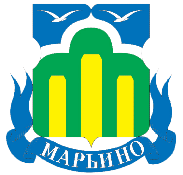 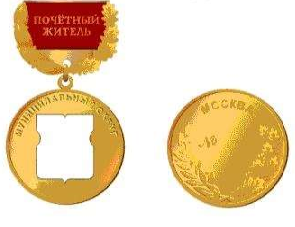 